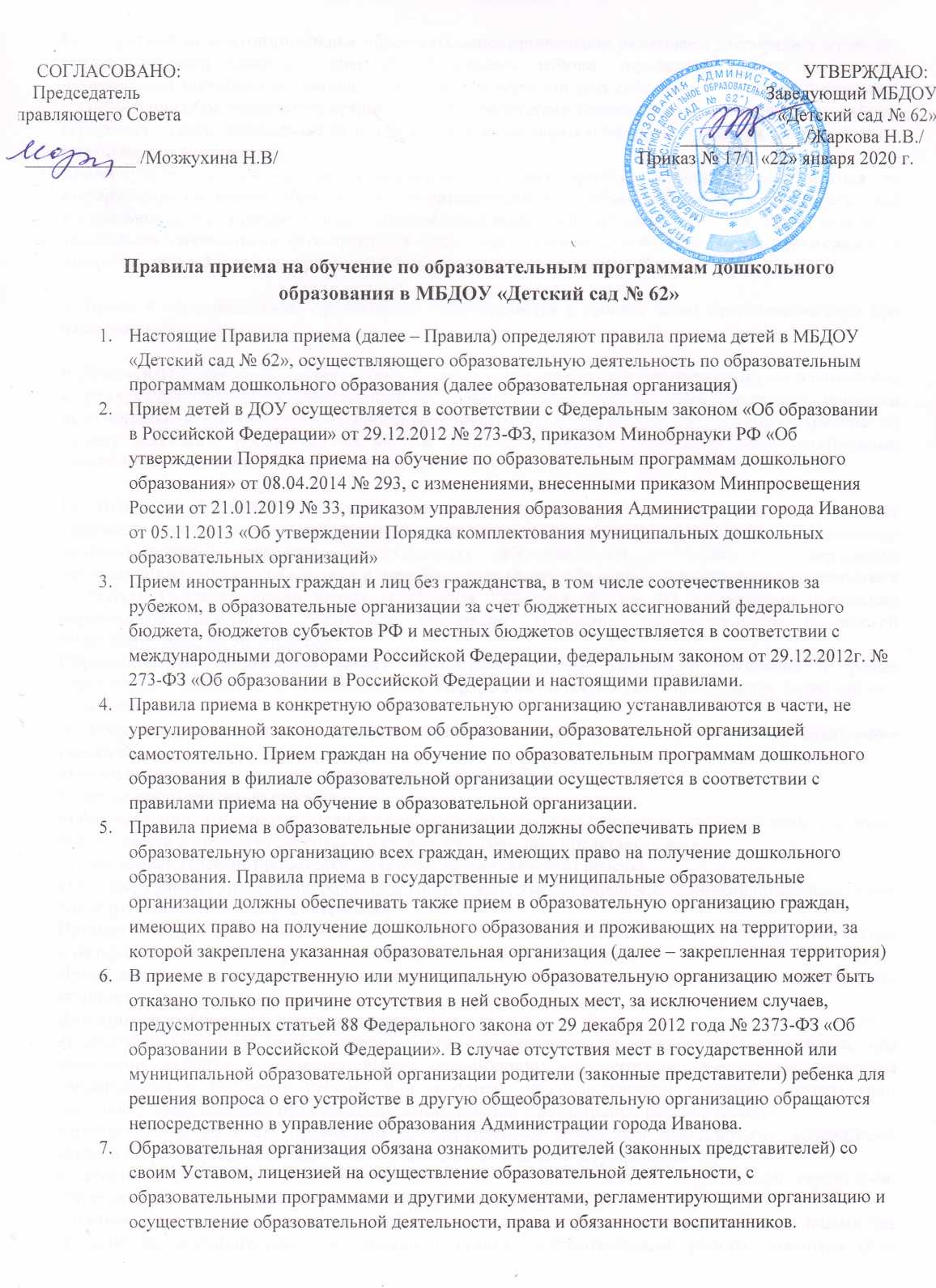 Государственные и муниципальные образовательные организации размещают распорядительный акт органа местного самоуправления муниципального района, городского округа (в городахфедерального значения - акт органа, определенного законами этих субъектов Российской Федерации) о закреплении образовательных организаций за конкретными территориями муниципального района, городского округа, издаваемый не позднее 1 апреля текущего года (далее - распорядительный акт о закрепленной территории).Копии указанных документов, информация о сроках приема документов размещаются наинформационном стенде образовательной организации и на официальном сайте образовательной организации в сети Интернет. Факт ознакомления родителей (законных представителей) ребенка с указанными документами фиксируется в заявлении о приеме в образовательную организацию и заверяется личной подписью родителей (законных представителей) ребенка.8. Прием в образовательную организацию осуществляется в течение всего календарного года приналичии свободных мест.9. Документы о приеме подаются в образовательную организацию, в которую получено направление в рамках реализации государственной и муниципальной услуги, предоставляемой органами исполнительной власти субъектов Российской Федерации и органами местного самоуправления, по приему заявлений, постановке на учет и зачислению детей в образовательные организации, реализующие основную образовательную программу дошкольного образования (детские сады).10. Прием в образовательную организацию осуществляется по личному заявлению родителя(законного представителя) ребенка при предъявлении оригинала документа, удостоверяющеголичность родителя (законного представителя), либо оригинала документа, удостоверяющеголичность иностранного гражданина и лица без гражданства в Российской Федерации в соответствии со статьей 10 Федерального закона от 25 июля 2002 года № 115- ФЗ "О правовом положении иностранных граждан в Российской Федерации" (Собрание законодательства Российской Федерации, 2002, № 30, ст.3032).Образовательная организация может осуществлять прием указанного заявления в формеэлектронного документа с использованием информационно-телекоммуникационных сетей общегопользования.В заявлении родителями (законными представителями) ребенка указываются следующиесведения:а) фамилия, имя, отчество (последнее - при наличии) ребенка;б) дата и место рождения ребенка;в) фамилия, имя, отчество (последнее - при наличии) родителей (законных представителей) ребенка;г) адрес места жительства ребенка, его родителей (законных представителей);д) контактные телефоны родителей (законных представителей) ребенка.	е) о выборе языка образования, родного языка из числа языков народов Российской Федерации, в том числе русского языка как родного языка.Примерная форма заявления размещается образовательной организацией на информационном стенде и на официальном сайте образовательной организации в сети Интернет.Прием детей, впервые поступающих в образовательную организацию, осуществляется на основании медицинского заключения;Для приема в образовательную организацию:а) родители (законные представители) детей, проживающих на закрепленной территории, длязачисления ребенка в образовательную организацию дополнительно предъявляют оригиналсвидетельства о рождении ребенка или документ, подтверждающий родство заявителя (илизаконность представления прав ребенка), свидетельство о регистрации ребенка по местужительства или по месту пребывания на закрепленной территории или документ, содержащийсведения о регистрации ребенка по месту жительства или по месту пребывания;б) родители (законные представители) детей, не проживающих на закрепленной территории,дополнительно предъявляют свидетельство о рождении ребенка.Родители (законны представители) детей, являющихся иностранными гражданами или лицами без гражданства, дополнительно предъявляют документ, подтверждающий родство заявителя (илизаконность представления прав ребенка), и документ, подтверждающий право заявителя напребывание в Российской Федерации.Иностранные граждане и лица без гражданства все документы представляют на русском языке иливместе с заверенным в установленном порядке переводом на русский язык.Копии предъявляемых при приеме документов хранятся в образовательной организации на времяобучения ребенка.11. Дети с ограниченными возможностями здоровья принимаются на обучение по адаптированнойобразовательной программе дошкольного образования только с согласия родителей (законныхпредставителей) и на основании рекомендаций психолого - медико - педагогической комиссии.12. Требование представления иных документов для приема детей в образовательные организации вчасти, не урегулированной законодательством об образовании, не допускается.13. Факт ознакомления родителей (законных представителей) ребенка, в том числе черезинформационные системы общего пользования, с лицензией на осуществление образовательнойдеятельности, уставом образовательной организации фиксируется в заявлении о приеме и заверяетсяличной подписью родителей (законных представителей) ребенка.Подписью родителей (законных представителей) ребенка фиксируется также согласие на обработкуих персональных данных и персональных данных ребенка в порядке, установленномзаконодательством Российской Федерации.В случае, если родители (законные представители) не согласны на обработкуперсональных данных ребенка, они должны предоставить детскому саду письменный отказпредоставления персональных данных ребенка. Если родители предоставили письменный отказ отобработки персональных данных, детский сад обезличивает персональные данные ребенка ипродолжает работать с ними.14. Родители (законные представители) ребенка могут направить заявление о приеме вобразовательную организацию почтовым сообщением с уведомлением о вручении посредствомофициального сайта учредителя образовательной организации в информационно-телекоммуникационной сети "Интернет", федеральной государственной информационной системы"Единый портал государственных и муниципальных услуг (функций)" в порядке предоставлениягосударственной и муниципальной услуги в соответствии с пунктом 9 настоящих ПравилОригинал паспорта или иного документа, удостоверяющего личность родителей (законныхпредставителей), и другие документы в соответствии с пунктом 10 настоящих Правилпредъявляются руководителю образовательной организации или уполномоченному имдолжностному лицу в сроки, определяемые учредителем образовательной организации, до началапосещения ребенком образовательной организации.15. Заявление о приеме в образовательную организацию и прилагаемые к нему документы,представленные родителями (законными представителями) детей, регистрируются руководителемобразовательной организации или уполномоченным им должностным лицом, ответственным заприем документов, в журнале приема заявлений о приеме в образовательную организацию. Послерегистрации заявления родителям (законным представителям) детей выдается расписка в получениидокументов, содержащая информацию о регистрационном номере заявления о приеме ребенка вобразовательную организацию, перечне представленных документов. Расписка заверяется подписьюдолжностного лица образовательной организации, ответственного за прием документов, и печатьюобразовательной организации.16. Дети, родители (законные представители) которых не представили необходимые для приемадокументы в соответствии с пунктом 10 настоящих Правил, остаются на учете детей, нуждающихсяв предоставлении места в образовательной организации. Место в образовательную организациюребенку предоставляется при освобождении мест в соответствующей возрастной группе в течениегода._17. После приема документов образовательная организация заключает договор об образовании пообразовательным программам дошкольного образования (далее - договор) с родителями (законнымипредставителями) ребенка.18. Руководитель образовательной организации издает распорядительный акт о зачислении ребенка вобразовательную организацию (далее - распорядительный акт) в течение трех рабочих дней послезаключения договора. Распорядительный акт в трехдневный срок после издания размещается наинформационном стенде образовательной организации.На официальном сайте образовательной организации в сети Интернет размещаются реквизитыраспорядительного акта, наименование возрастной группы, число детей, зачисленных в указаннуювозрастную группу. После издания распорядительного акта ребенок снимается с учета детей,нуждающихся в предоставлении места в образовательной организации, в порядке предоставлениягосударственной и муниципальной услуги в соответствии с пунктом 9 настоящих Правил.19. На каждого ребенка, зачисленного в образовательную организацию, заводится личное дело, вкотором хранятся все сданные документы.